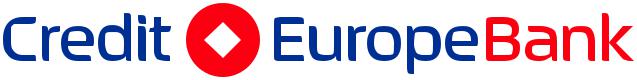                                             Шановні клієнти!        Звертаємо вашу увагу на оновлення графіку та умови роботи Відділення №4 АТ«Кредит Європа Банк» за адресою: м. Київ, вул. Шовковична , буд.42-44, Бізнес-Центр “Горизонт” (4-й поверх), що запроваджені через посилення заходів щодо попередження поширення коронавіруса.        Починаючи з 23 березня 2020 року встановлюється наступний режим роботи відділень банку:з 9:00 до 18:00 (касові операції – до 16:45),перерва з 14:00 до 15:00,вихідні дні – субота та неділя.Протягом дня співробітники банку робитимуть 15-хвилинні перерви для профілактичних заходів та провітрювання приміщень:з 11:00 до 11:15 таз 16:00 до 16:15.Додаткове прибирання з використанням дезінфікуючих засобів проводитиметься під час обідньої перерви.Адреса:  01601м. Київ, вул. Шовковична , буд.42-44, Бізнес-Центр “Горизонт” (4-й поверх),З будь-яких питань звертайтесь за тел. 044  390 67 33.Співробітники АТ «КРЕДИТ ЄВРОПА БАНК» докладають максимум зусиль для задоволення Ваших потреб та надання банківських послуг найвищої якості.                                                                                                                                                                                                             